.Учитель	Ершова З.И.Дата12.02.2020 ПредметГеографияКласс9 -АТемаМашиностроение в современном мире.  Роль машиностроения в мире. Формы организации призводства и факторы размещения предприятий машиностроения.                                                             Содержание урока                                                             Содержание урокаI.Изучение нового материала.1.Роль машиностроения в современном мире.  Прочитайте текст § 28 на стр.153 о роли машиностроения в современном мире.  Составьте  и запишите в тетради план.2. Состав машиностроения.  Рассмотрите рис. 121 в учебнике на стр.154 Ознакомьтесь с отраслями машиностроения и их составом.3.Формы общественной организации производства в машиностроении.   Вспомните, что такое специализация и её виды , кооперирование, комбинирование (повторите §5 учебника, стр. 29-30). Почему именно эти формы в машиностроении имеют наибольшее   значение?  4. Факторы размещения предприятий машиностроения.     Прочтите текст учебника   стр.156  и заполните таблицу:I.Изучение нового материала.1.Роль машиностроения в современном мире.  Прочитайте текст § 28 на стр.153 о роли машиностроения в современном мире.  Составьте  и запишите в тетради план.2. Состав машиностроения.  Рассмотрите рис. 121 в учебнике на стр.154 Ознакомьтесь с отраслями машиностроения и их составом.3.Формы общественной организации производства в машиностроении.   Вспомните, что такое специализация и её виды , кооперирование, комбинирование (повторите §5 учебника, стр. 29-30). Почему именно эти формы в машиностроении имеют наибольшее   значение?  4. Факторы размещения предприятий машиностроения.     Прочтите текст учебника   стр.156  и заполните таблицу:ЗаданиеПрочтите § 28. Подумайте, какие отрасли машиностроения развиваются наиболее динамично.УчительЕршова З.И.Дата12.02.2020ПредметГеографияКласс9-АТемаМашиностроение в Украине. Крупнейшие центры производства транспортных средств, промышленного  оборудования, сільскохозяйственной  техники, бытовой электротехническойи электронной продукции.Практична робота№7 Объясните  факторы размещения предприятий транспортного машиностроения.                                                             Содержание урока                                                             Содержание урока1.Машоностроение в Украине.а) Прочтите §30 о значении машиностроения в экономике Украины и составьте простой план.б) Прочтите текст учебника § 30 о структуре машиностроения Украины и заполните таблицу:Примечание: таблицы для выполнения заданий перечертите в рабочую тетрадь2. Практична робота№7 а) В карте атласа «Машиностроение Украины» найдите центры производства транспортного машиностроения и заполните таблицу по образцу:б)Объясните  факторы размещения предприятий транспортного машиностроения.3. Прочтите на стр.168 о проблемах и перспективах развития машиностроения в Украине и запишите их в тетрадь в виде тезисов.1.Машоностроение в Украине.а) Прочтите §30 о значении машиностроения в экономике Украины и составьте простой план.б) Прочтите текст учебника § 30 о структуре машиностроения Украины и заполните таблицу:Примечание: таблицы для выполнения заданий перечертите в рабочую тетрадь2. Практична робота№7 а) В карте атласа «Машиностроение Украины» найдите центры производства транспортного машиностроения и заполните таблицу по образцу:б)Объясните  факторы размещения предприятий транспортного машиностроения.3. Прочтите на стр.168 о проблемах и перспективах развития машиностроения в Украине и запишите их в тетрадь в виде тезисов.Задание:Выучить § 30Учитель	Ершова З.И.Дата12.02.2020ПредметГеографияКласс7-ГТемаКлимат Северной Америки                                                             Содержание урока                                                             Содержание урокаI.Проверка домашнего задания.Задание№ 3II.Изучение нового материала.1.По учебнику § 35 и тематической карте атласа, стр.28 прочтите общую характеристику климата и составьте план.2. По учебнику (стр.164-166) прочтите второй пункт § 35, найдите все климатические пояса на тематической карте атласа «Климатические пояса и области мира», стр.7.Определите их границы на физической карте атласа, стр.273.Пользуясь описанием климатических поясов и областей в учебнике на стр. 164-165 и картой атласа на стр.28 по климатограммам учебника на стр. 165 определите климат указанных городов по плану :а)название города; б)абсолютная высота; в)средняя температура января; средняя температура июля; среднегодовое количество осадков; режим их выпадения. После описания климатограммы обязательно сделайте выводы о типе климата.I.Проверка домашнего задания.Задание№ 3II.Изучение нового материала.1.По учебнику § 35 и тематической карте атласа, стр.28 прочтите общую характеристику климата и составьте план.2. По учебнику (стр.164-166) прочтите второй пункт § 35, найдите все климатические пояса на тематической карте атласа «Климатические пояса и области мира», стр.7.Определите их границы на физической карте атласа, стр.273.Пользуясь описанием климатических поясов и областей в учебнике на стр. 164-165 и картой атласа на стр.28 по климатограммам учебника на стр. 165 определите климат указанных городов по плану :а)название города; б)абсолютная высота; в)средняя температура января; средняя температура июля; среднегодовое количество осадков; режим их выпадения. После описания климатограммы обязательно сделайте выводы о типе климата.ЗаданиеВыучить §35.Дайте ответы на вопросы для самопроверки на стр.166 учебника. (устно)УчительЕршова З.И.Дата12.02.2020ПредметГеографияКласс9-ГТемаПроизводство древесины и бумаги.Значение, особенности технологий, факторы размещения. Производство древесины и бумаги в Украине. Крупнейшие в мире страны- производители древесины и бумаги                                                             Содержание урока                                                             Содержание урокаI.Изучение нового материалаI.Изучение нового материалаПрочитайте текст в § 26 на стр.147 «Лесная и деревоорабатывающая промышленность».Рассмотрите рис. 118 настр.147.Определите страны-лидеры по объёму лесозаготовки и производству пиломатериалов а также по производству бумаги и картона. Результаты запишите в таблицу:Производство древесины и бумаги на Украине.Прочтите текст § 27 на стр.151-152 о развитии лесной промышленности на Украине и заполните таблицу:Задание: прочитать §26, стр.147 §27, стр.151-152.Заполнить таблицыПрочитайте текст в § 26 на стр.147 «Лесная и деревоорабатывающая промышленность».Рассмотрите рис. 118 настр.147.Определите страны-лидеры по объёму лесозаготовки и производству пиломатериалов а также по производству бумаги и картона. Результаты запишите в таблицу:Производство древесины и бумаги на Украине.Прочтите текст § 27 на стр.151-152 о развитии лесной промышленности на Украине и заполните таблицу:Задание: прочитать §26, стр.147 §27, стр.151-152.Заполнить таблицыУчительЕршова З.И.Дата12.02.2020ПредметПриродоведениеКласс5-А, БТема.Воздух. Значение, состав  и свойства воздуха.                                                             Содержание урока                                                             Содержание урокаI.Изучение нового материала.1.Из чего состоит воздух.а) Прочтите текст учебника стр.141-142, выучите правила что такое воздух и атмосфера.б) Рассмотрите рис.106 на стр.142. определите какие газы входят в состав воздуха, какого газа больше всего, а какого-  меньше.в) Какое значение имеет каждый газ, входящий в состав воздуха?2. Свойства воздуха.*Проделайте опыты, описанные в учебнике ,в § 34 на стр.142-143.* Сделайте выводы о свойствах воздуха:1.Воздух сжимаем.2.Воздух упруг.3.Заполняет абсолютно все пространства.4.Воздух лёгкий.5.Воздух плохой проводник тепла6.Воздух бесцветный и прозрачный.II. Задание.Прочитайте § 34. Устно дайте ответы на вопросы после параграфа.Выучите наизусть правила, выделенные жёлтым цветом.I.Изучение нового материала.1.Из чего состоит воздух.а) Прочтите текст учебника стр.141-142, выучите правила что такое воздух и атмосфера.б) Рассмотрите рис.106 на стр.142. определите какие газы входят в состав воздуха, какого газа больше всего, а какого-  меньше.в) Какое значение имеет каждый газ, входящий в состав воздуха?2. Свойства воздуха.*Проделайте опыты, описанные в учебнике ,в § 34 на стр.142-143.* Сделайте выводы о свойствах воздуха:1.Воздух сжимаем.2.Воздух упруг.3.Заполняет абсолютно все пространства.4.Воздух лёгкий.5.Воздух плохой проводник тепла6.Воздух бесцветный и прозрачный.II. Задание.Прочитайте § 34. Устно дайте ответы на вопросы после параграфа.Выучите наизусть правила, выделенные жёлтым цветом.УчительЕршова З.И.ПредметГеографияКласс6 – АДата12.02.2020Тема урокаПогода, ее элементы, изменчивость. Характерная погода по сезонам своей местности.Содержание занятияСодержание занятияВспомните в каком слое атмосферы образуются облака?Ознакомьтесь с разделом «Показатели погоды» § 37, выпишите определение понятий «элементы погоды», «погода».Рассмотрите схему «Элементы погоды», подумайте, как они взаимосвязаны?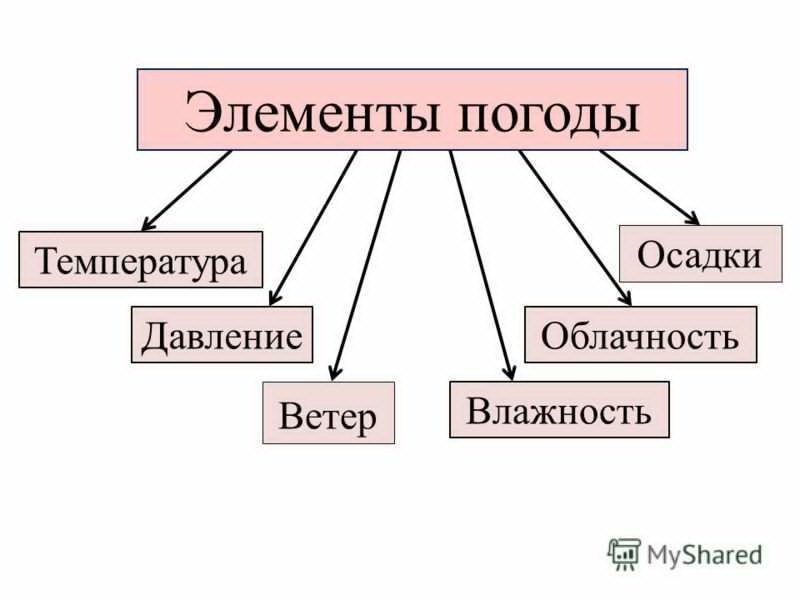 Ознакомьтесь с разделом «Почему погода изменяется» § 37, ответьте, как изменяется погода на протяжении суток?Дочитайте § 37 до конца, выпишите определение понятий «тип погоды», «прогноз погоды», сравните погоду своей местности в разные времена года.Вспомните в каком слое атмосферы образуются облака?Ознакомьтесь с разделом «Показатели погоды» § 37, выпишите определение понятий «элементы погоды», «погода».Рассмотрите схему «Элементы погоды», подумайте, как они взаимосвязаны?Ознакомьтесь с разделом «Почему погода изменяется» § 37, ответьте, как изменяется погода на протяжении суток?Дочитайте § 37 до конца, выпишите определение понятий «тип погоды», «прогноз погоды», сравните погоду своей местности в разные времена года.ЗаданиеПерескажите § 37